
Technische Lijst Zinder 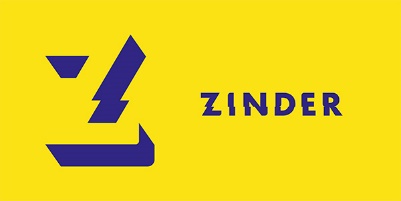 Contact gegevens:Cultuurbedrijf Tiel, ZinderRechtbankstraat 24001 JR Tiel0344-636060 Algemeen0344-673500 Kassainfo@cultuurbedrijftiel.nlHoofd Techniek: Thijs Gennissen0344-673510techniek@cultuurbedrijftiel.nlParkeren:Er is een mogelijkheid voor inpandig laden en lossen voor, busjes, personenauto’s en vrachtwagens (geen trailers), 14m x 3,5m x 4m. De voertuigen kunnen alleen in overleg binnen blijven staan. Onder het gebouw is een parkeergarage, maximale inrijhoogte 2,1m.Afmetingen:18m diep11m breed6m hoog Er is een inrijdbare tribune met 120 zitplaatsen. Indien de tribune staat, is het speelvlak ongeveer 8m bij 11m. Bij ingereden tribune is de zaal ongeveer 18m bij 11m. Er zijn podiumdelen om een podium te bouwen van ongeveer 8m bij 5m.Licht:Lichtcomputer: ETC-Ion, 40 faders.Voor spots zie lichtplanEr zijn geen dimmers aanwezig, rechts achterop is wel een 32A en een 63A aansluiting om eventueel eigen dimmers op aan te sluiten.Geluid:P.A.Links/ Rechts:1x Soundprojects SP3-60 (main)1x Soundprojects SP2-90 (infill)1x Soundprojects SP2-15 (sub)Extra fill:1x Soundprojects SP3-60 Processor: Soundweb, met diverse presetsMengtafels2x Midas M32Andere tafels beschikbaar in overlegMonitors6x Soundprojects X-act2x Soundprojects X-tenderExtra monitors op aanvraag beschikbaar.MicrofoonsAantallen en beschikbaarheid op aanvraagStroomvoorzieningRechts achterop is 1x 32A, 1x63A en 3 losse groepen beschikbaar voor eventueel eigen P.A. en backline, indien niet gebruikt voor eigen licht.HijsinstallatieEr hangen 7 trussen, 4 ervan hangen in takels, de anderen hangen op  vaste hoogte. Zie lichtplan voor verdeling.Extra bijhangen kan alleen in overleg ivm met de maximale kapbelasting en het vaste lichtplan.AVEr hangt een beamer vast in een truss Merk / type: Panasonic WUXGAAansluiting: HDMI-over-EthernetMaximale resolutie: 1920 x 1080 (ivm HDMI-over-Ethernet)Lichtopbrengst: 6500 ansilumenSIAPDe zaal beschikt over een elektro-akoestisch systeem waarmee de akoestiek van de zaal aangepast kan worden.https://www.siap.nl/Zie ook technische lijsten overige zalen:https://www.agnietenhof.nl/info/praktisch/techniek/